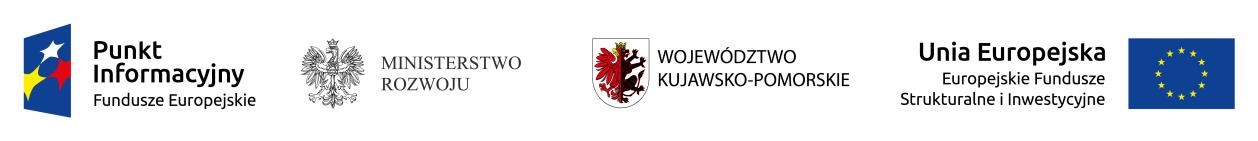 Spotkanie informacyjne 
pt: „Przedsiębiorczość na start”Organizator :  Lokalny Punkt Informacyjny Funduszy Europejskich 
w InowrocławiuTermin:	17 listopad 2017 r.Godziny:	10:00 – 13:30Miejsce:             Solanki Medical SPA, ul. Zygmunta Wilkońskiego 23Organizator zastrzega sobie prawo do zmiany programuSpotkanie bezpłatne  współfinansowane z Funduszu Spójności Unii Europejskiej w ramach Programu Pomoc Techniczna 2014-202010.00 – 10.15Rejestracja uczestników i powitanie gości10:15- 10:30Przedstawienie oferty Punktów Informacyjnych Funduszy Europejskich10:30-12:30Wsparcie innowacji w przedsiębiorstwach12:30 – 13:00Omówienie możliwości wsparcia na założenie biznesu  13:00 – 13.30Panel dyskusyjny, Konsultacje indywidualne